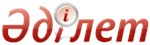 Об утверждении Правил осуществления ограничительных мероприятий, в том числе карантина, на территории Республики КазахстанПриказ Министра национальной экономики Республики Казахстан от 20 марта 2015 года № 239. Зарегистрирован в Министерстве юстиции Республики Казахстан 28 апреля 2015 года № 10826      В соответствии с пунктом 4 статьи 150 Кодекса Республики Казахстан от 18 сентября 2009 года «О здоровье народа и системе здравоохранения» ПРИКАЗЫВАЮ:
      1. Утвердить прилагаемые Правила осуществления ограничительных мероприятий, в том числе карантина, на территории Республики Казахстан.
      2. Комитету по защите прав потребителей Министерства национальной экономики Республики Казахстан обеспечить в установленном законодательством порядке:
      1) государственную регистрацию настоящего приказа в Министерстве юстиции Республики Казахстан;
      2) в течение десяти календарных дней после государственной регистрации настоящего приказа его направление на официальное опубликование в периодических печатных изданиях и в информационно-правовой системе «Әділет»;
      3) размещение настоящего приказа на интернет-ресурсе Министерства национальной экономики Республики Казахстан.
      3. Контроль за исполнением настоящего приказа возложить на курирующего вице-министра национальной экономики Республики Казахстан.
      4. Настоящий приказ вводится в действие по истечении десяти календарных дней после дня его первого официального опубликования.      Министр 
      национальной экономики
      Республики Казахстан                       Е. Досаев      «СОГЛАСОВАН»
      Министр здравоохранения
      и социального развития 
      Республики Казахстан
      ____________ Т. Дуйсенова
      26 марта 2015 года  Утверждены         
 Приказом Министра     
 национальной экономики  
       Республики Казахстан  
от 20 марта 2015 года № 239   Правила
осуществления ограничительных мероприятий,
в том числе карантина, на территории Республики Казахстан   1. Общие положения      1. Настоящие Правила осуществления ограничительных мероприятий, в том числе карантина, на территории Республики Казахстан (далее – Правила) разработаны в соответствии с Кодексом Республики Казахстан от 18 сентября 2009 года «О здоровье народа и системе здравоохранения» (далее – Кодекс) и определяют порядок осуществления ограничительных мероприятий, в том числе карантина:
      1) при угрозе завоза инфекционных заболеваний из-за рубежа на территорию Республики Казахстан;
      2) при возникновении случаев инфекционных заболеваний на отдельных территориях Республики Казахстан;
      3) при регистрации инфекционных заболеваний на объектах Республики Казахстан.
      2. Ограничительные мероприятия, в том числе карантин, вводятся при возникновении или угрозе завоза и распространения инфекционных заболеваний, предусмотренных перечнем инфекционных заболеваний при угрозе возникновения и распространения которых вводятся ограничительные мероприятия, в том числе карантин (далее – Перечень), утвержденным приказом Министра национальной экономики Республики Казахстан от 25 февраля 2015 года № 130 (зарегистрирован в Реестре государственной регистрации нормативных правовых актов под № 10527). 
      В случае угрозы завоза и распространения инфекционных заболеваний, не предусмотренных в Перечне, в пунктах пропуска через Государственную границу Республики Казахстан, на отдельных территориях, на отдельных объектах решением главного государственного санитарного врача соответствующей территории (на транспорте) или его заместителей в соответствии со статьями 21, 150 Кодекса вводятся ограничительные мероприятия без введения карантина.
      3. Ограничительные мероприятия, в том числе карантин обязательны для исполнения всеми физическими и юридическими лицами независимо от форм собственности на территории Республики Казахстан.   2. Порядок осуществления ограничительных мероприятий, в том числе карантина, при угрозе завоза инфекционных заболеваний из-за рубежа      4. В случае угрозы завоза и распространения инфекционных заболеваний, предусмотренных Перечнем, в пунктах пропуска через Государственную границу Республики Казахстан в соответствии со статьями 21, 150 Кодекса вводятся ограничительные мероприятия, в том числе карантин, которые включают в себя:
       1) проведение в пунктах пропуска на Государственной границе Республики Казахстан подразделениями на транспорте ведомства государственного органа в сфере санитарно-эпидемиологического благополучия бесконтактной термометрии лиц (пассажиры, перевозчики, члены экипажей, бортпроводники и другие), прибывающих из неблагополучных по инфекционным заболеваниям стран; 
       2) направление лиц, являющихся потенциальными источниками распространения инфекционных заболеваний, а также находившихся в контакте с больными инфекционными заболеваниями, на медицинское обследование; 
       3) изоляцию и лечение больных инфекционными заболеваниями, лиц с подозрением на инфекционное заболевания; 
       4) медицинское наблюдение за лицами, прибывающими их неблагополучных по инфекционным заболеваниям стран, в течение срока инкубационного периода; 
       5) наличие в территориальных пунктах пропуска через государственную границу Республики Казахстан комплектов для забора материала, защитных костюмов, средств индивидуальной профилактики персонала, дезинфицирующих средств; 
       6) инструктаж сотрудников органов контроля на Государственной границе по мерам профилактики и предупреждения распространения инфекционных заболеваний; 
       7) проведение санитарно-просветительной и разъяснительной работы на постах транспортного контроля среди перевозчиков и пассажиров по профилактике и предупреждению распространения инфекционных заболеваний. 
      5. При стабилизации эпидемиологической ситуации в соответствии со статьей 150 Кодекса ведомство государственного органа в сфере санитарно-эпидемиологического благополучия населения в пунктах пропуска через Государственную границу Республики Казахстан и на соответствующих территориях отменяет ограничительные мероприятия, в том числе карантин.    3. Порядок осуществления ограничительных мероприятий, в том числе карантина, при возникновении случаев инфекционных заболеваний на отдельных территориях Республики Казахстан      6. При возникновении инфекционных заболеваний, предусмотренных Перечнем, на отдельных территориях руководители территориальных подразделений ведомства государственного органа в сфере санитарно-эпидемиологического благополучия населения на соответствующих территориях и транспорте вводят ограничительные мероприятия, в том числе карантин, которые включают в себя:
      1) направление лиц, являющихся потенциальными источниками распространения инфекционных заболеваний, а также находившихся в контакте с больными инфекционными заболеваниями, на медицинское обследование с отстранением их от работы до получения результатов лабораторного обследования;
      2) временное отстранение от работы больных хроническими инфекционными заболеваниями, хронических бактерионосителей, представляющих опасность для окружающих, в соответствии со статьей 148 Кодекса;
      3) изоляцию и лечение больных инфекционными заболеваниями, лиц с подозрением на инфекционное заболевание, бактерионосителей;
      4) медицинское наблюдение и, при появлении соответствующих клинических симптомов, изоляция и лечение лиц, находившихся в контакте с больными инфекционными заболеваниями, на сроки инкубационного периода по эпидемиологическим показаниям;
      5) проведение обязательной вакцинации населения согласно перечню заболеваний, против которых проводятся профилактические прививки, в соответствии с постановлением Правительства Республики Казахстан от 30 декабря 2009 года № 2295, профилактической и очаговой дезинфекции, дезинсекции и дератизации в помещениях и на транспортных средствах, территориях, в очагах инфекционных заболеваний. 
      7. Ограничительные мероприятия, в том числе карантин, вводятся в течение 24 часов с момента принятия соответствующего решения должностного лица территориального подразделения ведомства государственного органа в сфере санитарно-эпидемиологического благополучия населения на соответствующих территориях и транспорте в соответствии со статьей 150 Кодекса.
      8. Ограничительные мероприятия, в том числе карантин, вводятся на срок инкубационного периода со дня регистрации последнего случая заболевания.
      9. При стабилизации эпидемиологической ситуации на территории населенного пункта в соответствии со статьей 150 Кодекса руководители территориальных подразделений ведомства государственного органа в сфере санитарно-эпидемиологического благополучия населения на соответствующих территориях и транспорте отменяют ограничительные мероприятия, в том числе карантин.   4. Порядок осуществления ограничительных мероприятий, в том числе карантина, при регистрации инфекционных заболеваний на отдельных объектах       10. При регистрации инфекционных заболеваний, предусмотренных Перечнем, на отдельных объектах решением главного государственного санитарного врача соответствующей территории (на транспорте) или его заместителей, а также на ведомственных объектах - руководителем подразделений ведомства государственного органа в сфере санитарно-эпидемиологического благополучия населения, вводятся следующие ограничительные мероприятия, в том числе карантин:
      1) временное отстранение от работы лиц, являющихся потенциальными источниками распространения инфекционных заболеваний, а также находившихся в контакте с больными инфекционными заболеваниями, до получения отрицательных результатов лабораторного обследования;
      2) временное отстранение больных хроническими инфекционными заболеваниями, хронических бактерионосителей, представляющих опасность для окружающих, от работы в соответствии со статьей 148 Кодекса;
      3) госпитализация больных и лиц, контактировавших с больными инфекционными заболеваниями, на сроки инкубационного периода по эпидемиологическим показаниям.
      11. При стабилизации эпидемиологической ситуации на отдельных объектах в соответствии со статьей 150 Кодекса решением главного государственного санитарного врача соответствующей территории (на транспорте) или его заместителей, а также на ведомственных объектах – руководителем подразделений ведомства государственного органа в сфере санитарно-эпидемиологического благополучия населения, отменяются ограничительные мероприятия, в том числе карантин.© 2012. РГП на ПХВ Республиканский центр правовой информации Министерства юстиции Республики Казахстан